   PROGRAM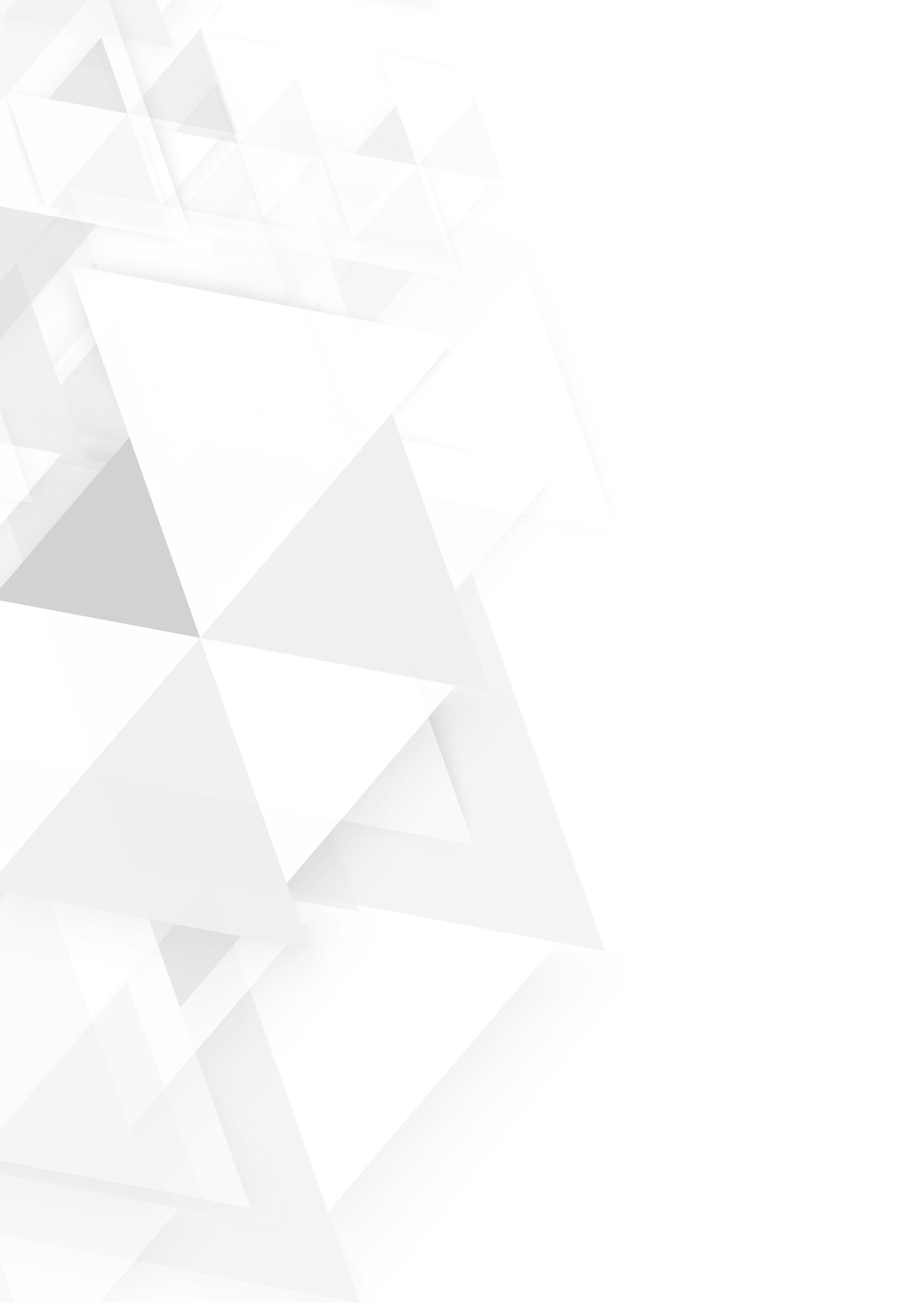 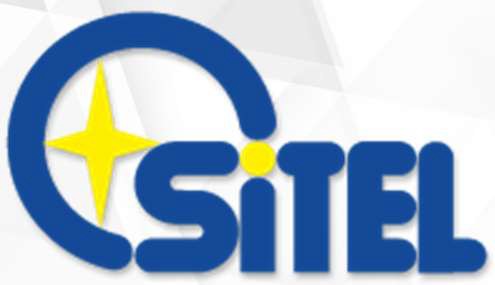 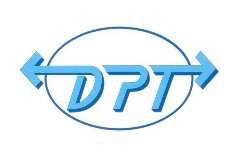 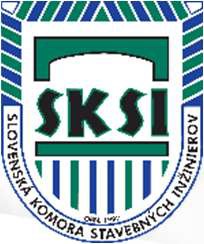 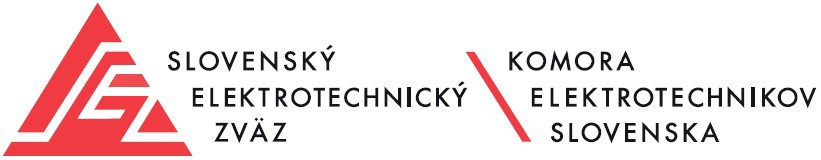 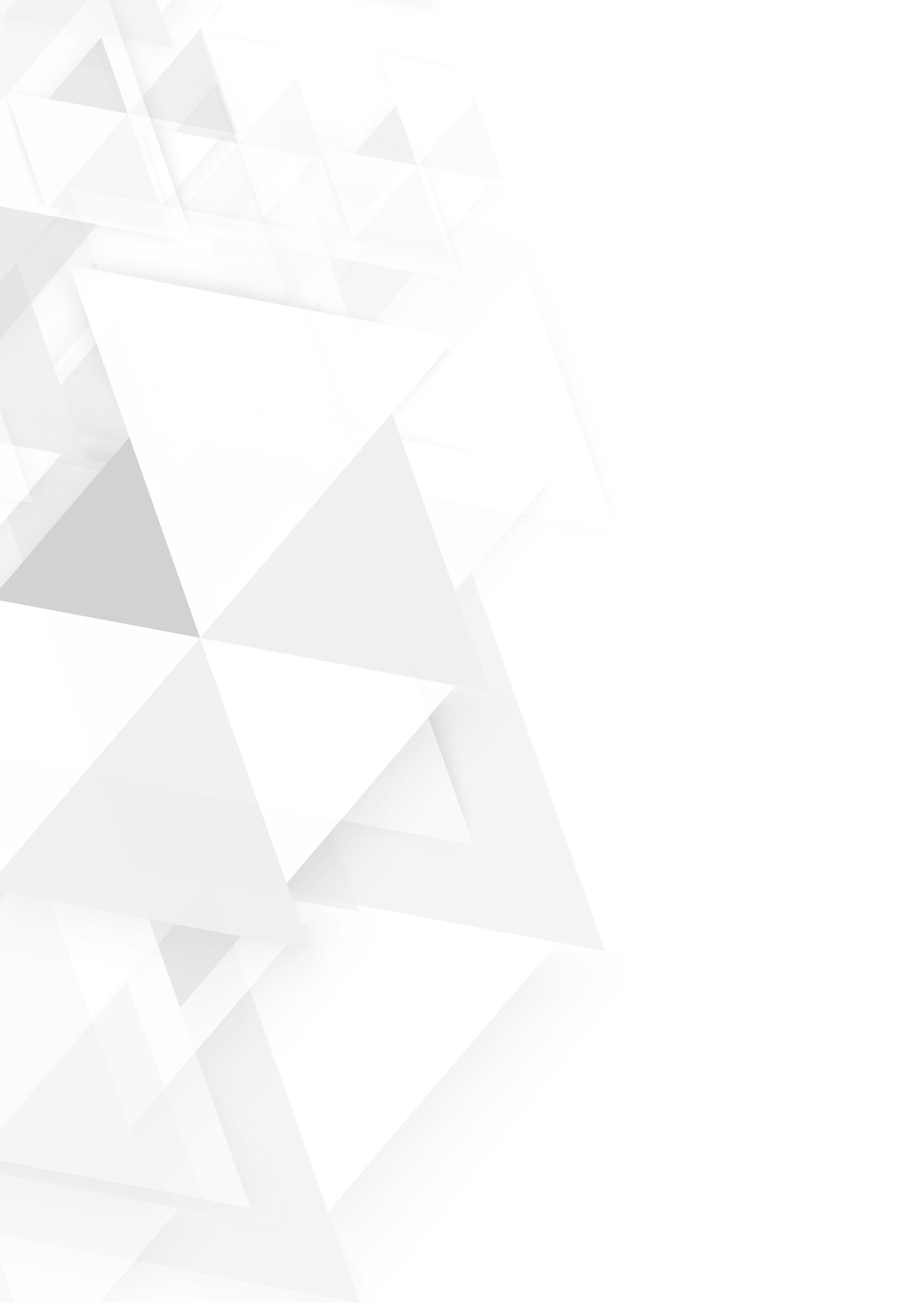 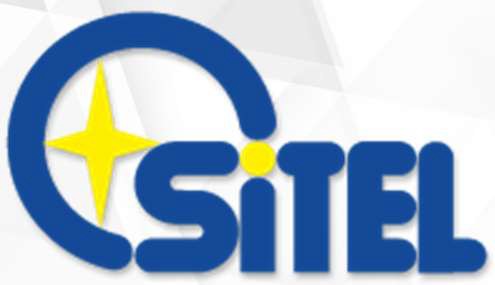 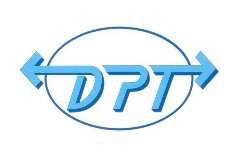 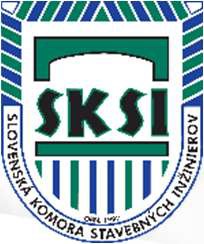 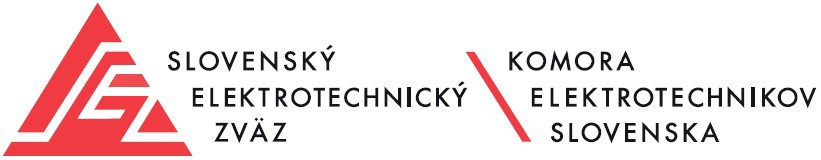 23.-24.5.2024CERTIFIKAČNÉ ŠKOLENIE PRE PROJEKTOVANIE KÁBLOVÝCH TRÁS A KÁBLOVÝCH KOMÔRodborní garanti: Ing. Ján Novák a Ing. Eduard Nemec – SITEL  23.5.20248.30 – 9.00	Prezentácia účastníkov9.00 – 9.10	Úvodné slovo - Ing. Eduard Nemec - výkonný riaditeľ SITEL  9.10 – 9.30                       Plastová infraštruktúra a oblasti zamerania                                           Ing. Eduard Nemec 9.45 – 10.00	 Coﬀee break10.00 – 10.45                     Káblové komory a systémy multikanálov pre výstavbu káblovodov                                            Ing. Stanislav Mariáš 10.45 – 12.00	Chráničky káblových trás v podloží pozemných komunikácií a železníc                                           Ing. Jiří Pechman12.00 – 13.00	Obed13.00 – 13.30                 Káblové a nosné systémy káblových trás 13.30 – 14.15	Protipožiarné a utesňovacie systémy  káblových trás a káblovodov a praktická ukážka utesňovania Polywater14,15 – 14,45                 Coﬀee break 14,45 – 15,00                 Realizácia stavieb káblových trás a káblovodov pre IKD Košice, ŽSR stanica SVIT,                                             Dopravní podnik  Brno -  výmena skúsenosti. Ukážka z realizovaného káblovodu                                                 na ŽSR Svit (pre záujemcov).15,00 – 15,30                 Panelová diskusia a Záver školenia15,30 – 19,00                wellness a fitness centrum, športové aktivity 19,00 -  22,00                Spoločenský program  večera –  grilovačka v kolibe 24.5.2024                     Raňajky